SREDA – 18. 3. 2020  SLOVENŠČINA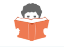 Za delo potrebuješ zgodbo o virusu Korona (glej priponko).Preberi zgodbo o virusu KORONA.  Kaj meniš: - Je prav da smo ostali doma?                  - Boš z lahkoto opravljal/a naloge, ki ti jih bom poslala?                  - Se ne boš kujal/a, ko bo bilo treba pisati, brati in računati?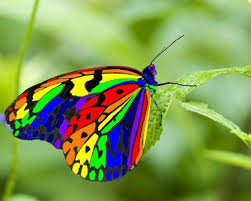 Prepričana sem, da nam bo s skupnimi močmi uspelo. Veselim se že dneva, ko bomo tekali po šolskem dvorišču in se igrali z metulji.    ŠPORT – SPREHOD  IN  IGRE  V   NARAVI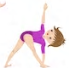 (Za čas izvajanja naloge se dogovori s starši – nalogo lahko opraviš tudi v popoldanskem času)       SPOZNAVANJE OKOLJA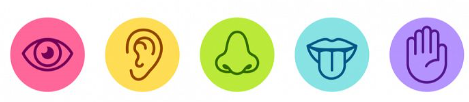 Danes se bomo pri spoznavanju okolja ukvarjali s problemom zaradi katerega smo ostali doma. Prosi starše, (ko bodo imeli čas), da ti pomagajo narediti naslednji poskus. Ugotovitve zapiši v brezčrtni zvezek. ZAKAJ SI MORAM UMIVATI ROKE? 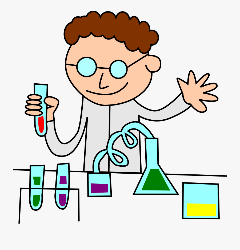 Potrebujem:sredstvo za umivanje posode (npr. Pril) ali milo za roke,poper,manjšo posodico z vodo.*Popru bomo rekli kar virusi in bakterije. Kaj naredim? V manjšo posodico (lahko skledico, v katerih ješ malico ) nalij vodo. Po vodi posuj poper (viruse in bakterije) tako, da pokrije vse po vrhu. Pomoči prst v vodo. Kaj se zgodi? V zvezek za spoznavanje okolja napiši datum in naslov. Nariši in napiši kaj se je zgodilo.Nato prst pomoči v sredstvo za pomivanje posode ali milo za roke. Ta prst zdaj previdno pomoči v viruse in bakterije. Kaj se zgodi? Nariši in napiši.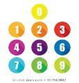 MATEMATIKA - Deljenje z 8Za delo potrebuješ: - DZ za MAT , str. 59,                                    - zvezek za MAT,                                    - peresnico (OŠILJEN svinčnik),                                    - ravnilo.Ponovi poštevanko števila 8.Naštej večkratnike števila 8.Naučili smo se že: Če poznam poštevanko izbranega števila, potem s tem številom znam tudi deliti.Danes se boš deljenja s številom 8 učil sam.Pripravi DZ na str. 59. Samostojno reši 1., 2. in 3. nalogo.4. nalogo samostojno reši v zvezek. Naslov je (s katerim pisalom že pišemo naslov?), pripiši še datum opravljanja naloge.(Pozoren bodi na besedilo prve naloge. Koliko je otrok s frnikulami? (Jure + 6 prijateljev = ___ prijateljev)V SREDO BI MORALI IMETI BRALNO ZNAČKO. 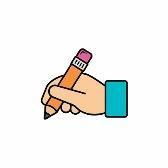 Če si se morda pripravljal/a na predstavitev knjige lahko pripraviš miselni vzorec. Izdelaj ga na list papirja. Pomagaš si lahko z naslednjim miselni vzorcem:      AVTOR                                             ILUSTRATOR                                            KNJIŽEVNE OSEBENASLOV KNJIGE                                     NARIŠI NAJLEPŠI ODLOMEK                                                                         KRAJ DOGAJANJA